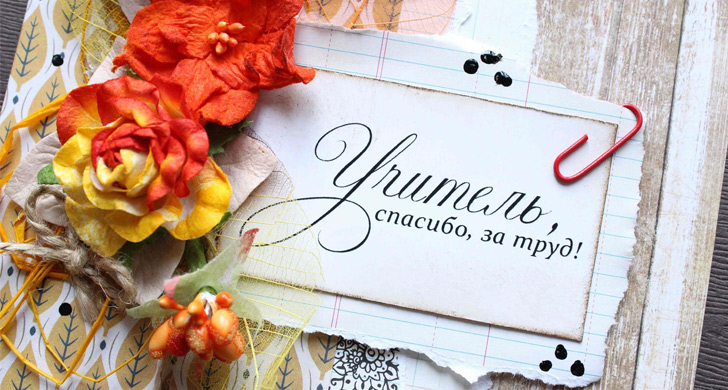 Дорогих учителей  поздравляем, поздравляем, поздравляем..
1-й чтец.Звонок на праздничный урокПодать мне разрешили,Ведь педагогов самых лучшихК нам в зал мы пригласили.Вы отдохните хоть чуток,Мы сами проведем урок!
2-й чтец.Сегодня в нашей школеБольшой и важный праздник!Притихли Кати, СашиИ Родион-проказник.3-й чтец.Подтянуто-серьезныВсе в нашем классе стали.На разные вопросыМы дружно отвечали!4-й чтец.Не прыгали по партам,Не бегали по классу,Читали четко, внятно.Еще бы! В школе праздник!5-й чтец.Да что за день, скажите,Загадочный такой?!6-й чтец.Не кто-то, а учительНа празднике герой!7-й чтец.Для всех для нас, как мамыИ папы, кое-кто!На вас похожи станем,Как только подрастем!В начале осени примета 
Есть очень важная у нас: 
Когда торопимся с букетом 
Мы в класс, чтобы поздравить вас, 
Когда не бегаем, не скачем 
И не нервируем мы вас, 

Когда решаем все задачи и быстро убираем класс, 
Когда одеты вы по моде, 
И запах Франции стоит, 
И улыбаетесь на входе 
Ученикам, вахтёру вы, 

То знает даже первоклассник, 
Любой, поверьте, ученик, 
Что это ваш прекрасный праздник 
И поздравлений наших миг! Песня-переделка «Папа может»…Профессия ваша по важности
Очень и очень значительна.
Много ответственности и отважности
У начальных классов учителя.Это очень правильный выбор
Открывать путь к знаниям детям,
Вам за это скажем спасибо,
Вам желаем всех благ на свете.Красивые и добрые учительницы наши,
И то, что знаем много мы – заслуга в этом Ваша.
Собрался весь наш дружный класс
Прочесть Вам поздравление,
Спасибо Вам за доброту,
За стойкость и терпение.
Желаем быть всегда такими,
Весёлыми, нежными,  родными.                                                                                                                                                                                                                                                                                                                  Благодарим судьбу за то, 
Что нам так в жизни повезло, 
Что вы за руку привели, 
К началу трудного пути! 
Посеяли в сердцах добро, 
Распознавать учили зло, 
И справедливостью своей 
Вы покорили всех детей! А теперь мы хотели бы пригласить сюдаруководителя нашего дружного коллектива учителей - директора школы…..(Обращение директора)1 ведущий:Мы благодарим вас от имени всех присутствующих, и, конечно же, мы не забыли, что это и ваш праздник.(дарят цветы). Мы от всей души поздравляем вас с ним и желаем не смотря ни на чтои впредь гордо нести высокое звание директора и Учителя.2 ведущий:Дети, тихо! Вы здоровы?Дети:Вот вопросы. Мы готовы!1 ведущий:А кому задавать готовы?Дети:Директору нашей школы!1 ребенок:На меня вы посмотрите,Мне вниманье уделите.Заранее вас благодарюЗа праздничное интервью.Интересуется народВы школе служитеКакой по счету год?(директор отвечает)2 ребенок:В школе сколько лет учились?Хорошо ли в ней трудились?На четыре иль на пять?Интересно нам узнать!(директор отвечает)3 ребенок:Что вы любите покушать?Или музыку послушать?Или книжку почитать?Интересно нам узнать(директор отвечает)4 ребенок:Будем мы у вас учитьсяБыстро, четко отвечать,А сегодня за ответыВам поставим дружно – пять!(Ребята выносят большую пятерку)Мы любим вас за строгость, доброту,За знания, за юмор, за уменье,За человеческую простоту,За ваше бескорыстное горенье!3-й ведущий.Вас поздравляем! Вам земной поклон!Вам песни все хорошие поются.И вместе с вами , словно в унисон,Сердца ребят так беззаветно бьются Вы каждый день и каждый час…  Учитель и школа важны для детей, Чтоб сделать из них настоящих людей! Учитель побольше добра нам желает, Стремится учить нас всему, что он знает. Учительский голос, учительский труд В детское сердце надолго войдут.Выходят два Школьника.1-й.   В школу с другом я пришёл и спросил: «Алёха»,Что такое «хорошо» и что такое «плохо»?2-й.  Объясню я, брат, тебе честно, без подвоха,         Что же в школе хорошо, что же в школе плохо.          Вот, к примеру, ты пришёл с крысою в портфеле –           Это очень хорошо: будет всем веселье!1-й.   Коль  не струсил педагог, не прервал урока,         Значит, зря прошёл урок, это очень плохо!2-й.   На уроке шум большой, все вокруг болтают –           Это очень хорошо: всё и так все знают.1-й.   Но учитель не ушёл, а сказал со вздохом:          «Быстро дневники на стол!» – это очень плохо!2-й.   Со шпаргалками пришёл на экзамен сложный –           Это очень хорошо, будь лишь осторожным!1-й.   Если ж выгнали меня с грохотом с урока,         Дома получу ремня – это очень плохо!2-й.   В перемену гвалт большой, все бегут покушать –         Это очень хорошо, ничего нет лучше!1-й.   Вывод сделал я такой, друг ты мой Алёха:          Перемены – хорошо, а уроки – плохо!На мелодию песни «Как родная меня мать провожала»

«Математика у  нас проходила,
Сколько знаний новых нам привалило! (2 раза)
Умноженье знаем мы до основанья,
Что немало принесли нам страданья (2 раза).А на русском мы писали сочиненье.И толстовское нашло вдохновенье (2 раза)
На английском как-то  тест, проводили,
А проверили его, слёзы лили.. (2 раза) 
Поражались мы себе, что натворили, 
Это знания за нас говорили (2 раза).
Знаем много мы чего, много учим,
Всех лентяев, честно, мы, ох, проучим (2 раза)
Вам спасибо говорим за работу,
Низко кланяемся Вам за заботу!» (2 раза).Вредный кот" (Б.В. Заходер)

- Петь, здорово!
- Здравствуй, Вова!
- Как уроки?
- Не готовы...
Понимаешь, вредный кот
Заниматься не дает!
Только было сел за стол,
Слышу: "Мяу..." -
"Что пришел?
Уходи! - кричу коту. -
Мне и так... невмоготу!
Видишь, занят я наукой,
Так что брысь и не мяукай!"
Он тогда залез на стул,
Притворился, что уснул.
Ну и ловко сделал вид -
Ведь совсем как будто спит! -
Но меня же не обманешь...
"А, ты спишь? Сейчас ты встанешь!
Ты умен, и я умен!"
Раз его за хвост!
- А он?
- Он мне руки исцарапал,
Скатерть со стола стянул,
Все чернила пролил на пол,
Все тетрадки мне заляпал
И в окошко улизнул!
Я кота простить готов,
Я жалею их, котов.
Но зачем же говорят,
Будто сам я виноват?
Я сказал открыто маме:
"Это просто клевета!
Вы попробовали б сами
Удержать за хвост кота!" Сценка «Кавказская пленница». 

1-ый. Бамбарбия киргуду. 
2-ой. Дорогие наши учителя и сотрудники школы! 
3-ий. Маркавара кузе. 
2-ой. Мы пришли, чтобы поблагодарить вас за ваш нелегкий труд. 
1-ый Мымсыным каратам. 
2-ой. Дальше не переводится, поэтому мы лучше споем. 
Песня «Если б я был султан» 
Если б я был султан, в школу б я пошел 
И учителем стал, книжки бы прочел, 
Но с другой стороны при таких делах 
Столько бед и забот – ах, спаси Аллах. 
    Припев :Совсем неплохо учителем быть 
     Гораздо лучше в спокойствии жить. 
Знаем мы, султаны, как вам тяжело, 
Все успей, все учти с нашими детьми. 
Слезы льются рекой, но хотим сказать 
Вам спасибо от нас сотни – сотни раз. 
     Припев : Совсем неплохо учителем быть 
     Гораздо лучше в спокойствии жить. 
Всем хотим от души счастья пожелать 
И для новых побед силушки набрать 
Всем учителям шлем пламенный привет 
Скажем так: лучше вас в этом мире нет. 
     Припев: Совсем неплохо учителем быть 
     И в нашей школе детишек учить. Учитель – три слога.
Не так уж и много,
А сколько умений вмещает оно!
Уменье мечтать!
Уменье дерзать!
Уменье работе себя отдавать!
Уменье учить!
Уменье творить!
Уменье детей беззаветно любить!
Учитель – три слога.
Но как это много!
И это призванье вам Богом дано!Вы  родились в Советском Союзе!
Вы  были сделан в СССР!Всегда вы стараетесь сделать нас лучше,Ваши поступки для нас всех-пример.А давайте нашим учителям  один подарок сделаем… Так сказать экскурс в музыкальное прошлое… Пусть они ещё раз услышат музыку, сделанную в СССР и пусть они ещё раз её споют!Дорогие учителя! Приглашаем вас в караоке-клуб «Нам песня строить и жить помогает». На экране вы увидите тексты известных вам песен, из динамиков зазвучит известная вам музыка. Давайте все вместе объединим слова и музыку в любимые всеми песни!Презентация со словами и мелодиями любимых песен учителей начальных классов.Здоровья крепкого, терпения огромного, зарплаты огромной, учеников талантливых! Вам всё под силу, потому что вы СДЕЛАНЫ в СССР.Дети поют песню «Поздравляем» на мотив песни В. Шаинского «Чему учат в школе».Умноженье вычислять, по-английски пониматьУчат в школе, учат в школе, учат в школе.Где находится Москва? Зачем птице два крыла?Учат в школе, учат в школе, учат в школе.Находить себе друзей, уважать учителейУчат в школ                                                                                                                                                                                                                                                                                                                                                                                                                                                                                                                                                                                                                                                                                                                                                                                                                                                                                                                                                                                                                                                                                                                                                                                                                                                                                                                                                                                                                                                                                                                                                                                                                                                                                                                                                                                                                                                                                                                                                                                                                                                                                                                                                                                                                                                                                                                                                                                                                                                                                                                                                                                                                                                                                                                                                                                                                                                                                                                                                                                                                                                                                                                                                                                                                                                                                                                                                                                                                                                                                                                                                                                                                                                                                                                                                                                                                                                                                                                                                                                                                                                                                                                                                                                                                                                                                                                                                                                                                                                                                                                                                                                                                                                                                                                                                                                                                                                                                                                                                                                                                                                                                                                                                                                                                                                                                                                                                                                                                                                                                                                                                                                                                                                                                                                                                                                                                                                                                                                                                                                                                                                                                                                                                                                                                                                                                                                                                                                                                                                                                                                                                                                   найти и куда по ней идтиУчат в школе, учат в школе, учат в школе.Дорогих учителей 
От любимых, от детей
Поздравляем, поздравляем, поздравляем,
Быть здоровыми всегда
И не плакать никогда,                                     
Мы желаем, мы желаем, мы желаем.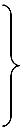 2 разаНе кричать и не шалить,
В окнах стёкла все не бить
Обещаем, обещаем, обещаем.
Тех, кто нам преподаёт
И всю душу отдаёт                                            
Поздравляем, поздравляем, поздравляем.